Publicado en  el 24/11/2015 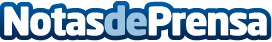 La Comisión Europea publica una declaración conjunta con motivo del Día Internacional de la Eliminación de la Violencia contra la MujerDatos de contacto:Nota de prensa publicada en: https://www.notasdeprensa.es/la-comision-europea-publica-una-declaracion Categorias: Internacional Sociedad http://www.notasdeprensa.es